Drejtoria për Financa , Ekonomi dhe ZhvillimRAPORTI MENAXHIMIT FINANCIAR KOMUNAL  PËR PERIUDHËN JANAR - MARS  2018Raport  financiar për  buxhetin , të hyrat dhe shpenzimet për periudhen  janar –  mars   2018Për të analizuar realizimin e buxhetit në periudhen  janar – mars  2018  do të japim një pasqyrë të buxhetit , të hyrave dhe shpenzimeve buxhetore , do të analizojmë disa trende të këtyre kategorive buxhetore  si dhe do të bëjmë disa krahasime me parametrat buxhetor për këtë periudhë  dhe disa krahasime me periudhen e njejt të vitit paraprak .Buxheti  në  SIMFK  i  vitit   2018 sipas burimit    Tabela  1. Buxheti në  SIMFK   për janar - mars  2018  sipas burimitSiq shihet nga tabela më lartë buxheti sipas  SIMFK  për janar- mars  2018  është më i madh  për rreth  10.55 %  se  buxheti  në periudhen e njejt të vitit 2017 .Grafiku 1. Buxheti në  SIMFK për janar- mars 2018  sipas burimitBuxheti   në  SIMFK sipas burimit  dhe  buxheti  i shpenzuar  në periudhen  janar –mars  2018Buxheti  i shpenzuar  në  periudhen   janar –mars  2018  në vlerë  1,755,723.88 €  është  18.21 % e buxhetit në SIMFK  në periudhen janar- mars   2 018.Nga Granti qeveritar janë shpenzuar 1,703,228.52  €  (19.78 % në raport me buxhetin nga Granti ) dhe  nga të hyrat vetanake  52,495.36  € ( 5.11 %  në raport  me buxhetin   nga të hyrat për 2018 ) .   Ndërsa nga totali i buxhetit të  shpenzuar  në këtë periudhë në vlerë 1,755,723.88  €  nga granti  qeveritar  janë shpenzuar  97.01 %  dhe  nga të hyrat e vitit 2018 janë  shpenzuar  2.99  %  . Shpenzimet e buxhetit  në periudhën janar – mars 2018 sipas kategorive ekonomike Nga buxheti  i shpenzuar  në përiudhen  janar – mars  2018  në vlerë   1,755,723.88 €  për  paga dhe meditje janë shpenzuar 1,460,165.34 € ( 83.17% e shpenzimeve ), për mallra dhe shërbime janë shpenzuar  124,431.86 € ( 7.09% e shpenzimeve ), për shërbime  komunale  33,167.64  €  (1.89 % e shpenzimeve ), për subvencione  4,800.00  € (0.27 % e shpenzimeve ) dhe për  kapitale  133,159.04  € (7.58 % e shpenzimeve ).	Shpenzimet në periudhen janar-mars 2018 në vlerë 1,755,723.88 €  krahasuar me shpenzimet  për periudhen e njejtë të vitit 2017 në vlerë  1,660,060.40 €  janë  rrit  për  rreth  5.76 % . Shpenzimet për paga dhe meditje krahasuar me vitin paraprak janë rrit për  3.32 % , shpenzimet për mallra dhe shërbime  janë zvogluar  për  7.26 %, shpenzimet për shërbime komunale janë  zvogluar  për  34.97 % , shpenzimet për subvencione janë rritur  për  86.89 % dhe shpenzimet për kapitale janë  rrit  për  124.13 %.                                                                   Grafiku 2. Shpenzimet janar-mars 2018 sipas kategoriveTë hyrat e realizuara në përiudhen janar- mars 2018 dhe krahasimi me përiudhen e njejtë të vitit paraprakKlinë, 06.04.2018                                                                           Zyrtarja Kryesore  Financiare                                                                                                              Xufe  Kelmendi                                                                                                       _______________________                                                                                                                                                                                                                      -------                                                                 BuxhetiSipas  SIMFK2018%në totalBuxhetiSipas  SIMFK2017Ndryshimi nga 2017 në  %Granti qeveritar8,609,965.4289.307,615,034.8013.07Të hyrat vetanake 2018 1,027,943.5810.661,030,520.00-0.25Të hyrat e bartura-Participimi i qytetarve4,155.310.045,122.31-18.88Save the  Children0.4002,780.64-Qeveria Japoneze68,229.00-TOTALI9,642,064.71100 %8,721,687.3310.55BurimiBuxhetisipas SIMFK2018%në totalBuxheti i shpenzuarjanar-mars2018Progresi ndaj buxhetit%në totalBuxheti i shpenzuarjanar-mars2017Krahasimi i shpenz.2018 me 2017 në %Granti qeveritar8,609,965.4289.301,703,228.5219.78 %97.01 %1,629,035.204.55 %Të hyrat vetanake 2018 1,027,943.5810.6652,495.365.11 % 2.99 %28,244.5986.07 %Të hyrat e bartura-------Participimi i qytetarve4,155.310.04--Save the  Children0.400-2,780.61Qeveria Japoneze--TOTALI :9,642,064.71100 %1,755,723.8818.21%100 %1,660,060.405.76 %Përshkrimi Buxheti në      SIMFK     2018Shpenzimetjanar-mars     2018%në total e shpenz.Shpenzimetjanar-mars     2017Krahasimi2018 me 2017 në  %Paga dhe mëditje 5,939,849.401,460,165.3483.17 %1,413,244.373.32 %Mallra dhe shërbime 835,651.00124,431.867.09 %133,836.38- 7.26 %Shërbime komunale 151,258.0033,167.641.89 %51,000.92-34.97 %Subvencione dhe transf.65,767.004,800.000.27 %2,568.4086.89 %Kapitalet2,649,539.31133,159.047.58 %59,410.33124.13 %TOTALI9,642,064.711,755,723.88100 %1,660,060.405.76 %Nr.Nr.KODI EKONOMIKLLOJET E TRANSAKSIONEVELLOJET E TRANSAKSIONEVE        Viti%% Viti  Viti %KrahasimiKrahasimiNdryshimiNdryshimi2017Ne totalNe total20182018Ne total2017/20182017/2018ne €ne €1140110TATIMI NË PRONËTATIMI NË PRONË      49,565.74          22.70          22.70       61,319.07       61,319.07        29.34            23.71            23.71     11,753.33     11,753.33 2250001TAX REGJISTRIMI I AUTOMJETEVETAX REGJISTRIMI I AUTOMJETEVE      13,310.00             6.10             6.10       14,910.00       14,910.00           7.13            12.02            12.02        1,600.00        1,600.00 3350009TAX PËR LEJE NDËRTIMITAX PËR LEJE NDËRTIMI         3,734.00             1.71             1.71       21,024.75       21,024.75        10.06         463.06         463.06     17,290.75     17,290.75 5550013TAX CERTIFIKATAT E LINDJESTAX CERTIFIKATAT E LINDJES         4,530.00             2.07             2.07          5,208.00          5,208.00           2.49            14.97            14.97             678.00             678.00 6650014TAX CERTIFIKATAT E KURORIZIMITTAX CERTIFIKATAT E KURORIZIMIT         1,625.00             0.74             0.74          2,109.00          2,109.00           1.01            29.78            29.78             484.00             484.00 7750015TAX CERTIFIKATAT E VDEKJESTAX CERTIFIKATAT E VDEKJES             290.00             0.13             0.13               444.00               444.00           0.21            53.10            53.10             154.00             154.00 8850016TAX CERTIFIKATA TJERATAX CERTIFIKATA TJERA         4,793.00             2.20             2.20          6,079.00          6,079.00           2.91            26.83            26.83        1,286.00        1,286.00 9950017TAX VERIFIKIM DOK.TË NDRYSHMETAX VERIFIKIM DOK.TË NDRYSHME         1,648.00             0.75             0.75          1,160.00          1,160.00           0.56          (29.61)         (29.61)          (488.00)          (488.00)101050019TAX TJERA ADMINISTRATIVETAX TJERA ADMINISTRATIVE         2,517.50             1.15             1.15          3,973.80          3,973.80           1.90            57.85            57.85        1,456.30        1,456.30 111150103LARGIMI DHE DEPONIMI I AUTOMJELARGIMI DHE DEPONIMI I AUTOMJE                          -                      -                      -                              -                              -                    -                        -                        -                            -                            -   121250104GJOBAT NGA INSPEKTORIATIGJOBAT NGA INSPEKTORIATI             200.00             0.09             0.09                            -                              -                    -                        -                        -             (200.00)          (200.00)131350205LIC.PRANIM TEKNIK TE LOKALITLIC.PRANIM TEKNIK TE LOKALIT             760.00             0.35             0.35               488.57               488.57           0.23          (35.71)         (35.71)          (271.43)          (271.43)141450217LIC.PËR DYQANE TË MËDHALIC.PËR DYQANE TË MËDHA      15,547.50             7.12             7.12       21,240.00       21,240.00        10.16            36.61            36.61        5,692.50        5,692.50 151550401SHITJA E SHERBIMEVESHITJA E SHERBIMEVE                          -                      -                      -                    -                        -                        -                            -                            -   161650403TE HYRAT NGA SHITJA E MALLRAVETE HYRAT NGA SHITJA E MALLRAVE                41.00             0.02             0.02                            -                              -                    -                        -                        -                (41.00)             (41.00)171750405SHFRYTEZIMI I PRONES PUBLIKESHFRYTEZIMI I PRONES PUBLIKE             382.00             0.17             0.17               170.00               170.00           0.08          (55.50)         (55.50)          (212.00)          (212.00)181850406PRONA PUB.PER TREG.TE HAPURPRONA PUB.PER TREG.TE HAPUR             960.00             0.44             0.44          1,270.00          1,270.00           0.61                      -                        -               310.00             310.00 191950407QIRAJA VENDOSJA OBJEKT TREGTARQIRAJA VENDOSJA OBJEKT TREGTAR             273.00             0.13             0.13          2,089.00          2,089.00           1.00         665.20         665.20        1,816.00        1,816.00 202050408QIRAJA NGA OBJEKTET PUBLIKEQIRAJA NGA OBJEKTET PUBLIKE         1,216.00             0.56             0.56          1,863.16          1,863.16           0.89            53.22            53.22             647.16             647.16 212150409PARTICIPIM - ARSIMI I MESEMPARTICIPIM - ARSIMI I MESEM         1,298.00             0.59             0.59          4,007.00          4,007.00           1.92         208.71         208.71        2,709.00        2,709.00 222250409PARTICIPIM - QERDHJAPARTICIPIM - QERDHJA         4,028.00             1.84             1.84          6,330.00          6,330.00           3.03            57.15            57.15        2,302.00        2,302.00 232350409PARTICIPIM - SHENDETSIAPARTICIPIM - SHENDETSIA         6,201.00             2.84             2.84          7,219.50          7,219.50           3.45            16.42            16.42        1,018.50        1,018.50 242450412TË HYRAT NGA GRANT.PERCAKT.- DON.JASH.TË HYRAT NGA GRANT.PERCAKT.- DON.JASH.      71,009.64          32.52          32.52                            -                              -                    -         (100.00)      (100.00)  (71,009.64)  (71,009.64)252550504TAX PER MATJEN TOKES NE TERENTAX PER MATJEN TOKES NE TEREN      18,206.50             8.34             8.34       20,714.35       20,714.35           9.91            13.77            13.77        2,507.85        2,507.85 262650409TË HYRAT NGA GRANT.PERCAKT. DONACIONETTË HYRAT NGA GRANT.PERCAKT. DONACIONET                          -                      -                      -            3,133.00          3,133.00           1.50                      -                        -          3,133.00        3,133.00 2626GJOBAT NGA TRAFIKUGJOBAT NGA TRAFIKU      16,206.00             7.42             7.42       24,255.00       24,255.00        11.60            49.67            49.67        8,049.00        8,049.00 2727DENIMET NGA GJYKATADENIMET NGA GJYKATA                   -                      -                              -                              -                    -                        -                        -                            -                            -   GJITHESEJT:GJITHESEJT:   218,341.88       100.00       100.00    209,007.20    209,007.20     100.00             (4.28)            (4.28)     (9,334.68)     (9,334.68)SHPENZIMET BUXHETORE PËR  PERIUDHEN  JANAR - MARS   2018SHPENZIMET BUXHETORE PËR  PERIUDHEN  JANAR - MARS   2018SHPENZIMET BUXHETORE PËR  PERIUDHEN  JANAR - MARS   2018SHPENZIMET BUXHETORE PËR  PERIUDHEN  JANAR - MARS   2018SHPENZIMET BUXHETORE PËR  PERIUDHEN  JANAR - MARS   2018SHPENZIMET BUXHETORE PËR  PERIUDHEN  JANAR - MARS   2018SHPENZIMET BUXHETORE PËR  PERIUDHEN  JANAR - MARS   2018SHPENZIMET BUXHETORE PËR  PERIUDHEN  JANAR - MARS   2018SHPENZIMET BUXHETORE PËR  PERIUDHEN  JANAR - MARS   2018SHPENZIMET BUXHETORE PËR  PERIUDHEN  JANAR - MARS   2018SHPENZIMET BUXHETORE PËR  PERIUDHEN  JANAR - MARS   2018SHPENZIMET BUXHETORE PËR  PERIUDHEN  JANAR - MARS   2018SHPENZIMET BUXHETORE PËR  PERIUDHEN  JANAR - MARS   2018SHPENZIMET BUXHETORE PËR  PERIUDHEN  JANAR - MARS   2018SHPENZIMET BUXHETORE PËR  PERIUDHEN  JANAR - MARS   2018Nr.rend.Nr.rend.Kodi ekonomikKodi ekonomikKodi ekonomikPërshkrimiPërshkrimiPërshkrimiShpenzimet  janar-mars /2018Shpenzimet  janar-mars /2018Shpenzimet janar- mars /2017Shpenzimet janar- mars /2017Shpenzimet janar- mars /2017NdryshimiNdryshimiNr.rend.Nr.rend.Kodi ekonomikKodi ekonomikKodi ekonomikPërshkrimiPërshkrimiPërshkrimiShpenzimet  janar-mars /2018Shpenzimet  janar-mars /2018Shpenzimet janar- mars /2017Shpenzimet janar- mars /2017Shpenzimet janar- mars /2017NdryshimiNdryshimi11111101111011110PAGAT NETO PERMES LISTAVEPAGAT NETO PERMES LISTAVEPAGAT NETO PERMES LISTAVE1,244,339.121,244,339.12                           1,204,232.69                            1,204,232.69                            1,204,232.69               40,106.43               40,106.43 22111151111511115PAGESA PËR SINDIKATËPAGESA PËR SINDIKATËPAGESA PËR SINDIKATË6,453.506,453.50                                  6,176.45                                   6,176.45                                   6,176.45                    277.05                    277.05 33111251112511125ANTARSIM-ODA E INFERMIERVE TE KOSOVËSANTARSIM-ODA E INFERMIERVE TE KOSOVËSANTARSIM-ODA E INFERMIERVE TE KOSOVËS513.28513.28                                            -                                               -                                               -                      513.28                    513.28 44111261112611126ANTARSIM-ODA E MJEKVE TE KOSOVËSANTARSIM-ODA E MJEKVE TE KOSOVËSANTARSIM-ODA E MJEKVE TE KOSOVËS50.3850.38                                            -                                               -                                               -                        50.38                      50.38 55114001140011400PUNT. ME KONT.(JO NË LISTË TË PAGAVE)PUNT. ME KONT.(JO NË LISTË TË PAGAVE)PUNT. ME KONT.(JO NË LISTË TË PAGAVE)                                        -                                           -                                     2,393.73                                   2,393.73                                   2,393.73                (2,393.73)               (2,393.73)66115001150011500TATIMI NE TARDHURA PERSONALETATIMI NE TARDHURA PERSONALETATIMI NE TARDHURA PERSONALE69,966.3469,966.34                                66,028.14                                 66,028.14                                 66,028.14                 3,938.20                 3,938.20 77116001160011600KONTRIBUTI PENSIONAL I PUNETORIKONTRIBUTI PENSIONAL I PUNETORIKONTRIBUTI PENSIONAL I PUNETORI69,421.3669,421.36                                67,206.68                                 67,206.68                                 67,206.68                 2,214.68                 2,214.68 88117001170011700KONTRIBUTI PENSIONAL I PUNEDHENSIKONTRIBUTI PENSIONAL I PUNEDHENSIKONTRIBUTI PENSIONAL I PUNEDHENSI69,421.3669,421.36                                67,206.68                                 67,206.68                                 67,206.68                 2,214.68                 2,214.68 TOTALI:   11TOTALI:   11TOTALI:   11RROGAT DHE PAGATRROGAT DHE PAGATRROGAT DHE PAGAT                       1,460,165.34                        1,460,165.34                            1,413,244.37                            1,413,244.37                            1,413,244.37               46,920.97               46,920.97 99131301313013130SHPEN.UDHTIMIT BRENDASHPEN.UDHTIMIT BRENDASHPEN.UDHTIMIT BRENDA4,243.504,243.50                                  2,404.80                                   2,404.80                                   2,404.80                 1,838.70                 1,838.70 1010131331313313133SHPENZ.TJERA-UDH.ZYR.BREN.VENDSHPENZ.TJERA-UDH.ZYR.BREN.VENDSHPENZ.TJERA-UDH.ZYR.BREN.VEND30.0030.00- - -                      30.00                      30.00 1111131401314013140SHPEN.UDHTIMIT JASHT VENDITtSHPEN.UDHTIMIT JASHT VENDITtSHPEN.UDHTIMIT JASHT VENDITt                                     376.20                                      376.20                                      376.20                   (376.20)                  (376.20)1212131411314113141SHPEN.UDHTIMIT JASHT VENDIT- meditjetSHPEN.UDHTIMIT JASHT VENDIT- meditjetSHPEN.UDHTIMIT JASHT VENDIT- meditjet1,161.601,161.60                                  2,074.60                                   2,074.60                                   2,074.60                   (913.00)                  (913.00)1313131421314213142AKOMODIMI - UDHT.ZYRT.JASHT VENDIAKOMODIMI - UDHT.ZYRT.JASHT VENDIAKOMODIMI - UDHT.ZYRT.JASHT VENDI132.00132.00- - -                    132.00                    132.00 1414133101331013310SHPENZ. PËR INTERNETSHPENZ. PËR INTERNETSHPENZ. PËR INTERNET - -                                     813.52                                      813.52                                      813.52                   (813.52)                  (813.52)1515133201332013320SHPENZ.E TELEFONIT-VALA 900SHPENZ.E TELEFONIT-VALA 900SHPENZ.E TELEFONIT-VALA 9002,421.902,421.90                                  5,554.75                                   5,554.75                                   5,554.75                (3,132.85)               (3,132.85)1616133301333013330SHPENZIMET POSTARESHPENZIMET POSTARESHPENZIMET POSTARE6.306.30                                       38.60                                        38.60                                        38.60                     (32.30)                    (32.30)1717134601346013460SHERB.KONTRAKTUESE TJERASHERB.KONTRAKTUESE TJERASHERB.KONTRAKTUESE TJERA25,583.3225,583.32                                20,529.77                                 20,529.77                                 20,529.77                 5,053.55                 5,053.55 1818134901349013490SHERBIMET E VARRIMITSHERBIMET E VARRIMITSHERBIMET E VARRIMIT565.00565.00- - -                    565.00                    565.00 1919135011350113501MOBILJE (ME PAK SE 1000 Euro)MOBILJE (ME PAK SE 1000 Euro)MOBILJE (ME PAK SE 1000 Euro)2,619.002,619.00- - -                 2,619.00                 2,619.00 2020135031350313503KOMPJUTER ME PAK SE 1000 EUROKOMPJUTER ME PAK SE 1000 EUROKOMPJUTER ME PAK SE 1000 EURO3,297.003,297.00- - -                 3,297.00                 3,297.00 2121135091350913509PAISJE TJERA<1000 EUROPAISJE TJERA<1000 EUROPAISJE TJERA<1000 EURO6,001.006,001.00                                  1,265.32                                   1,265.32                                   1,265.32                 4,735.68                 4,735.68 2222136101361013610FURNIZIME PERZYREFURNIZIME PERZYREFURNIZIME PERZYRE13,801.9613,801.96                                10,102.98                                 10,102.98                                 10,102.98                 3,698.98                 3,698.98 2323136201362013620FURNIZIM USHQIM&PIJE(JO DREKA)FURNIZIM USHQIM&PIJE(JO DREKA)FURNIZIM USHQIM&PIJE(JO DREKA)3,331.813,331.81                                     162.80                                      162.80                                      162.80                 3,169.01                 3,169.01 2424136301363013630FURNIZIME MJEKSOREFURNIZIME MJEKSOREFURNIZIME MJEKSORE5,877.465,877.46                                  3,189.74                                   3,189.74                                   3,189.74                 2,687.72                 2,687.72 2525136401364013640FURNIZIM PASTRIMIFURNIZIM PASTRIMIFURNIZIM PASTRIMI115.93115.93                                     854.73                                      854.73                                      854.73                   (738.80)                  (738.80)2626137201372013720NAFT PER NGROHJE QENDRORENAFT PER NGROHJE QENDRORENAFT PER NGROHJE QENDRORE5,794.415,794.41                                19,367.33                                 19,367.33                                 19,367.33              (13,572.92)             (13,572.92)2727137501375013750QYMYRQYMYRQYMYR409.24409.246,739.186,739.186,739.18(6,329.94)(6,329.94)2828137601376013760DRUDRUDRU27,872.9327,872.93                                29,927.93                                 29,927.93                                 29,927.93                (2,055.00)               (2,055.00)2929137701377013770DERIVATE PER GJENERATORDERIVATE PER GJENERATORDERIVATE PER GJENERATOR215.33215.33                                     105.53                                      105.53                                      105.53                    109.80                    109.80 3030137801378013780KARBURANTE PER VETURAKARBURANTE PER VETURAKARBURANTE PER VETURA8,634.758,634.75                                11,460.01                                 11,460.01                                 11,460.01    (2,825.26)   (2,825.26)3131139501395013950REGJ.SIGURIMI I AUTOMJETEVEREGJ.SIGURIMI I AUTOMJETEVEREGJ.SIGURIMI I AUTOMJETEVE510510                                     698.49                                      698.49                                      698.49                   (188.49)                  (188.49)3232139511395113951REGJ.SIGURIMI I AUTOMJETEVEREGJ.SIGURIMI I AUTOMJETEVEREGJ.SIGURIMI I AUTOMJETEVE1,233.011,233.01                                  2,102.84                                   2,102.84                                   2,102.84                   (869.83)                  (869.83)3333140101401014010MIRM.RIPARIMI I AUTOMJETEVEMIRM.RIPARIMI I AUTOMJETEVEMIRM.RIPARIMI I AUTOMJETEVE541.54541.54                                     884.35                                      884.35                                      884.35                   (342.81)                  (342.81)3434140201402014020MIRMBAJTJA E NDERTESAVEMIRMBAJTJA E NDERTESAVEMIRMBAJTJA E NDERTESAVE                                  1,501.30                                   1,501.30                                   1,501.30                (1,501.30)               (1,501.30)3535140231402314023MIRMBAJTJA E SHKOLLAVEMIRMBAJTJA E SHKOLLAVEMIRMBAJTJA E SHKOLLAVE3,092.363,092.36                                11,248.29                                 11,248.29                                 11,248.29                (8,155.93)               (8,155.93)3636140401404014040MIRMB.TEKNO.INFORMATIVEMIRMB.TEKNO.INFORMATIVEMIRMB.TEKNO.INFORMATIVE                                       60.00                                        60.00                                        60.00                     (60.00)                    (60.00)3737140501405014050MIRMB.PAISJEVE DHE MOBILEVEMIRMB.PAISJEVE DHE MOBILEVEMIRMB.PAISJEVE DHE MOBILEVE2,699.322,699.32                                     402.86                                      402.86                                      402.86                 2,296.46                 2,296.46 3838142101421014210REKLAMAT DHE KONKURSETREKLAMAT DHE KONKURSETREKLAMAT DHE KONKURSET1,100.001,100.00                                     100.00                                      100.00                                      100.00                 1,000.00                 1,000.00 3939142301423014230SHPENZ.PER INFORMIM PUBLIKSHPENZ.PER INFORMIM PUBLIKSHPENZ.PER INFORMIM PUBLIK                                     208.00                                      208.00                                      208.00                   (208.00)                  (208.00)4040143101431014310DREKAT ZYRTAREDREKAT ZYRTAREDREKAT ZYRTARE                                 893.90                                  893.90                                   1,662.46                                   1,662.46                                   1,662.46                   (768.56)                  (768.56)4141144101441014410SHPENZIME-VENDIMET E GJYKATAVESHPENZIME-VENDIMET E GJYKATAVESHPENZIME-VENDIMET E GJYKATAVE2,247.292,247.29                2,247.29                 2,247.29 TOTALI:   13TOTALI:   13TOTALI:   13MALLRA DHE SHERBIMEMALLRA DHE SHERBIMEMALLRA DHE SHERBIME                          124,431.86                           124,431.86                               133,836.38                               133,836.38                               133,836.38                (9,404.52)               (9,404.52)4242132101321013210RRYMARRYMARRYMA24,977.0424,977.04                                37,159.08                                 37,159.08                                 37,159.08              (12,182.04)             (12,182.04)4343132201322013220UJIUJIUJI3,706.453,706.45                                  8,351.98                                   8,351.98                                   8,351.98                (4,645.53)               (4,645.53)4444132301323013230MBETURINATMBETURINATMBETURINAT2,457.602,457.60                                  5,242.84                                   5,242.84                                   5,242.84                (2,785.24)               (2,785.24)4545132501325013250SHPENZIMET TELEFONIKESHPENZIMET TELEFONIKESHPENZIMET TELEFONIKE2,026.552,026.55                                     247.02                                      247.02                                      247.02                 1,779.53                 1,779.53 TOTALI:   14TOTALI:   14TOTALI:   14SHPENZIMET KOMUNALESHPENZIMET KOMUNALESHPENZIMET KOMUNALE                            33,167.64                             33,167.64                                 51,000.92                                 51,000.92                                 51,000.92              (17,833.28)             (17,833.28)4646211102111021110SUB.PER ENTITETET PUBLIKESUB.PER ENTITETET PUBLIKESUB.PER ENTITETET PUBLIKE                                  2,568.40                                   2,568.40                                   2,568.40                (2,568.40)               (2,568.40) 47 47211202112021120SUB.PËR ENT.PUBL.KULT(TEA.BIB)SUB.PËR ENT.PUBL.KULT(TEA.BIB)SUB.PËR ENT.PUBL.KULT(TEA.BIB)1,500.001,500.00                1,500.00                 1,500.00 4848212002120021200SUB.PER ENTITETET JOPUBLIKESUB.PER ENTITETET JOPUBLIKESUB.PER ENTITETET JOPUBLIKE3,300.003,300.00                3,300.00                 3,300.00 TOTALI:    20TOTALI:    20TOTALI:    20SUBVENCIONET DHE TRANSFERETSUBVENCIONET DHE TRANSFERETSUBVENCIONET DHE TRANSFERET                              4,800.00                               4,800.00                                   2,568.40                                   2,568.40                                   2,568.40                 2,231.60                 2,231.60 49 49 311213112131121OBJEKTET ARSIMOREOBJEKTET ARSIMOREOBJEKTET ARSIMORE71,474.2371,474.23              71,474.23               71,474.23 5050312303123031230NDERTIMI I RRUGEVE LOKALENDERTIMI I RRUGEVE LOKALENDERTIMI I RRUGEVE LOKALE13,289.3613,289.36              13,289.36               13,289.36 5151312503125031250KANALIZIMIKANALIZIMIKANALIZIMI42,554.1642,554.16              42,554.16               42,554.16 5252312703127031270MIRËMBAJTJA INVESTIVEMIRËMBAJTJA INVESTIVEMIRËMBAJTJA INVESTIVE1,903.451,903.45                                18,700.00                                 18,700.00                                 18,700.00              (16,796.55)             (16,796.55)5353319103191031910AVANS PER INVESTIMEAVANS PER INVESTIMEAVANS PER INVESTIME40,710.3340,710.3340,710.33             (40,710.33)             (40,710.33)5454320003200032000INVESTIMET NE VIJIMINVESTIMET NE VIJIMINVESTIMET NE VIJIM3,937.843,937.84                3,937.84                 3,937.84 TOTALI:     30TOTALI:     30TOTALI:     30PASURIT JO FINANCIAREPASURIT JO FINANCIAREPASURIT JO FINANCIARE                          133,159.04                           133,159.04 59410.3359410.3359410.33              73,748.71               73,748.71 TOTALI I PERGJITHSHEM:11,13,14,20,30TOTALI I PERGJITHSHEM:11,13,14,20,30TOTALI I PERGJITHSHEM:11,13,14,20,30             1,755,723.88              1,755,723.88                  1,660,060.40                  1,660,060.40                  1,660,060.40         95,663.48         95,663.48 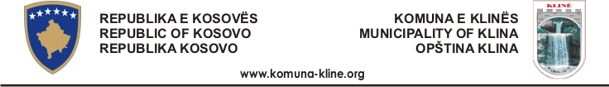 